[MS-E911WS]: Web Service for E911 Support ProtocolIntellectual Property Rights Notice for Open Specifications DocumentationTechnical Documentation. Microsoft publishes Open Specifications documentation (“this documentation”) for protocols, file formats, data portability, computer languages, and standards support. Additionally, overview documents cover inter-protocol relationships and interactions. Copyrights. This documentation is covered by Microsoft copyrights. Regardless of any other terms that are contained in the terms of use for the Microsoft website that hosts this documentation, you can make copies of it in order to develop implementations of the technologies that are described in this documentation and can distribute portions of it in your implementations that use these technologies or in your documentation as necessary to properly document the implementation. You can also distribute in your implementation, with or without modification, any schemas, IDLs, or code samples that are included in the documentation. This permission also applies to any documents that are referenced in the Open Specifications documentation. No Trade Secrets. Microsoft does not claim any trade secret rights in this documentation. Patents. Microsoft has patents that might cover your implementations of the technologies described in the Open Specifications documentation. Neither this notice nor Microsoft's delivery of this documentation grants any licenses under those patents or any other Microsoft patents. However, a given Open Specifications document might be covered by the Microsoft Open Specifications Promise or the Microsoft Community Promise. If you would prefer a written license, or if the technologies described in this documentation are not covered by the Open Specifications Promise or Community Promise, as applicable, patent licenses are available by contacting iplg@microsoft.com. License Programs. To see all of the protocols in scope under a specific license program and the associated patents, visit the Patent Map. Trademarks. The names of companies and products contained in this documentation might be covered by trademarks or similar intellectual property rights. This notice does not grant any licenses under those rights. For a list of Microsoft trademarks, visit www.microsoft.com/trademarks. Fictitious Names. The example companies, organizations, products, domain names, email addresses, logos, people, places, and events that are depicted in this documentation are fictitious. No association with any real company, organization, product, domain name, email address, logo, person, place, or event is intended or should be inferred.Reservation of Rights. All other rights are reserved, and this notice does not grant any rights other than as specifically described above, whether by implication, estoppel, or otherwise. Tools. The Open Specifications documentation does not require the use of Microsoft programming tools or programming environments in order for you to develop an implementation. If you have access to Microsoft programming tools and environments, you are free to take advantage of them. Certain Open Specifications documents are intended for use in conjunction with publicly available standards specifications and network programming art and, as such, assume that the reader either is familiar with the aforementioned material or has immediate access to it.Support. For questions and support, please contact dochelp@microsoft.com. Revision SummaryTable of Contents1	Introduction	61.1	Glossary	61.2	References	81.2.1	Normative References	81.2.2	Informative References	91.3	Overview	91.4	Relationship to Other Protocols	91.5	Prerequisites/Preconditions	101.6	Applicability Statement	101.7	Versioning and Capability Negotiation	101.8	Vendor-Extensible Fields	101.9	Standards Assignments	102	Messages	112.1	Transport	112.2	Common Message Syntax	112.2.1	Namespaces	112.2.2	Messages	112.2.3	Elements	112.2.3.1	Entity	122.2.3.2	ReturnCode	122.2.3.3	presenceList	122.2.4	Complex Types	122.2.4.1	presenceListType	132.2.5	Simple Types	132.2.5.1	ReturnCodeType	132.2.5.2	restrictedAnyURI	142.2.6	Attributes	142.2.7	Groups	142.2.8	Attribute Groups	142.2.9	Common Data Structures	143	Protocol Details	153.1	Server Details	153.1.1	Abstract Data Model	153.1.2	Timers	153.1.3	Initialization	153.1.4	Message Processing Events and Sequencing Rules	153.1.4.1	GetLocations	163.1.4.1.1	Messages	163.1.4.1.1.1	GetLocationsRequest	163.1.4.1.1.2	GetLocationsResponse	173.1.4.1.2	Elements	173.1.4.1.2.1	GetLocationsRequest	173.1.4.1.2.2	GetLocationsResponse	183.1.4.1.3	Complex Types	183.1.4.1.4	Simple Types	183.1.4.1.5	Attributes	183.1.4.1.6	Groups	183.1.4.1.7	Attribute Groups	183.1.4.2	GetLocationsInCity	183.1.4.2.1	Messages	193.1.4.2.1.1	GetLocationsInCityRequest	193.1.4.2.1.2	GetLocationsInCityResponse	193.1.4.2.2	Elements	193.1.4.2.2.1	GetLocationsInCityRequest	203.1.4.2.2.2	GetLocationsInCityResponse	203.1.4.2.3	Complex Types	203.1.4.2.4	Simple Types	203.1.4.2.4.1	CityType	213.1.4.2.4.2	StateType	213.1.4.2.5	Attributes	213.1.4.2.6	Groups	213.1.4.2.7	Attribute Groups	213.1.5	Timer Events	213.1.6	Other Local Events	224	Protocol Examples	235	Security	255.1	Security Considerations for Implementers	255.2	Index of Security Parameters	256	Appendix A: Full WSDL	267	Appendix B: Product Behavior	348	Change Tracking	369	Index	37IntroductionWeb Service for E911 Support Protocol specifies the Web Service for E911 Support Protocol interface that is used by protocol clients to retrieve locations associated with network identifiers, or locations within a city. A location is a civic address with up to room-level granularity. The network identifiers that can be specified are the Wireless Access Point, Received Signal Strength Indication, Media Access Control Address, Chassis, Port, Subnet, and Internet Protocol Address.Sections 1.5, 1.8, 1.9, 2, and 3 of this specification are normative. All other sections and examples in this specification are informative.GlossaryThis document uses the following terms:authentication: The act of proving an identity to a server while providing key material that binds the identity to subsequent communications.binary large object (BLOB): A discrete packet of data that is stored in a database and is treated as a sequence of uninterpreted bytes.certificate: A certificate is a collection of attributes and extensions that can be stored persistently. The set of attributes in a certificate can vary depending on the intended usage of the certificate. A certificate securely binds a public key to the entity that holds the corresponding private key. A certificate is commonly used for authentication and secure exchange of information on open networks, such as the Internet, extranets, and intranets. Certificates are digitally signed by the issuing certification authority (CA) and can be issued for a user, a computer, or a service. The most widely accepted format for certificates is defined by the ITU-T X.509 version 3 international standards. For more information about attributes and extensions, see [RFC3280] and [X509] sections 7 and 8.endpoint: A device that is connected to a computer network.fully qualified domain name (FQDN): An unambiguous domain name that gives an absolute location in the Domain Name System's (DNS) hierarchy tree, as defined in [RFC1035] section 3.1 and [RFC2181] section 11.Hypertext Transfer Protocol (HTTP): An application-level protocol for distributed, collaborative, hypermedia information systems (text, graphic images, sound, video, and other multimedia files) on the World Wide Web.Hypertext Transfer Protocol Secure (HTTPS): An extension of HTTP that securely encrypts and decrypts web page requests. In some older protocols, "Hypertext Transfer Protocol over Secure Sockets Layer" is still used (Secure Sockets Layer has been deprecated). For more information, see [SSL3] and [RFC5246].Kerberos: An authentication system that enables two parties to exchange private information across an otherwise open network by assigning a unique key (called a ticket) to each user that logs on to the network and then embedding these tickets into messages sent by the users. For more information, see [MS-KILE].NT LAN Manager (NTLM) Authentication Protocol: A protocol using a challenge-response mechanism for authentication in which clients are able to verify their identities without sending a password to the server. It consists of three messages, commonly referred to as Type 1 (negotiation), Type 2 (challenge) and Type 3 (authentication).presence information: A set of metadata for a client device, including IP address, port, and connection status.Presence Information Data Format (PIDF): A common data format defined in [RFC3863] to exchange presence information.public safety answering point (PSAP): A call center that is responsible for answering calls to a telephone number for an emergency service and, in some cases, dispatching that service.Secure Sockets Layer (SSL): A security protocol that supports confidentiality and integrity of messages in client and server applications that communicate over open networks. SSL supports server and, optionally, client authentication using X.509 certificates [X509] and [RFC5280]. SSL is superseded by Transport Layer Security (TLS). TLS version 1.0 is based on SSL version 3.0 [SSL3].Session Initiation Protocol (SIP): An application-layer control (signaling) protocol for creating, modifying, and terminating sessions with one or more participants. SIP is defined in [RFC3261].SOAP: A lightweight protocol for exchanging structured information in a decentralized, distributed environment. SOAP uses XML technologies to define an extensible messaging framework, which provides a message construct that can be exchanged over a variety of underlying protocols. The framework has been designed to be independent of any particular programming model and other implementation-specific semantics. SOAP 1.2 supersedes SOAP 1.1. See [SOAP1.2-1/2003].SOAP body: A container for the payload data being delivered by a SOAP message to its recipient. See [SOAP1.2-1/2007] section 5.3 for more information.SOAP envelope: A container for SOAP message information and the root element of a SOAP document. See [SOAP1.2-1/2007] section 5.1 for more information.SOAP message: An XML document consisting of a mandatory SOAP envelope, an optional SOAP header, and a mandatory SOAP body. See [SOAP1.2-1/2007] section 5 for more information.Transmission Control Protocol (TCP): A protocol used with the Internet Protocol (IP) to send data in the form of message units between computers over the Internet. TCP handles keeping track of the individual units of data (called packets) that a message is divided into for efficient routing through the Internet.Transport Layer Security (TLS): A security protocol that supports confidentiality and integrity of messages in client and server applications communicating over open networks. TLS supports server and, optionally, client authentication by using X.509 certificates (as specified in [X509]). TLS is standardized in the IETF TLS working group.type-length-value (TLV): A method of organizing data that involves a Type code (16-bit), a specified length of a Value field (16-bit), and the data in the Value field (variable).Uniform Resource Identifier (URI): A string that identifies a resource. The URI is an addressing mechanism defined in Internet Engineering Task Force (IETF) Uniform Resource Identifier (URI): Generic Syntax [RFC3986].Uniform Resource Locator (URL): A string of characters in a standardized format that identifies a document or resource on the World Wide Web. The format is as specified in [RFC1738].Web Services Description Language (WSDL): An XML format for describing network services as a set of endpoints that operate on messages that contain either document-oriented or procedure-oriented information. The operations and messages are described abstractly and are bound to a concrete network protocol and message format in order to define an endpoint. Related concrete endpoints are combined into abstract endpoints, which describe a network service. WSDL is extensible, which allows the description of endpoints and their messages regardless of the message formats or network protocols that are used.WSDL message: An abstract, typed definition of the data that is communicated during a WSDL operation [WSDL]. Also, an element that describes the data being exchanged between web service providers and clients.XML namespace: A collection of names that is used to identify elements, types, and attributes in XML documents identified in a URI reference [RFC3986]. A combination of XML namespace and local name allows XML documents to use elements, types, and attributes that have the same names but come from different sources. For more information, see [XMLNS-2ED].XML namespace prefix: An abbreviated form of an XML namespace, as described in [XML].XML schema: A description of a type of XML document that is typically expressed in terms of constraints on the structure and content of documents of that type, in addition to the basic syntax constraints that are imposed by XML itself. An XML schema provides a view of a document type at a relatively high level of abstraction.MAY, SHOULD, MUST, SHOULD NOT, MUST NOT: These terms (in all caps) are used as defined in [RFC2119]. All statements of optional behavior use either MAY, SHOULD, or SHOULD NOT.ReferencesLinks to a document in the Microsoft Open Specifications library point to the correct section in the most recently published version of the referenced document. However, because individual documents in the library are not updated at the same time, the section numbers in the documents may not match. You can confirm the correct section numbering by checking the Errata.  Normative ReferencesWe conduct frequent surveys of the normative references to assure their continued availability. If you have any issue with finding a normative reference, please contact dochelp@microsoft.com. We will assist you in finding the relevant information. [IEEE802.1AB] Congdon, P., Ed. and Lane, B., Ed., "Station and Media Access Control Connectivity Discovery", April 2005, http://www.ieee802.org/1/pages/802.1ab.html[RFC2119] Bradner, S., "Key words for use in RFCs to Indicate Requirement Levels", BCP 14, RFC 2119, March 1997, http://www.rfc-editor.org/rfc/rfc2119.txt[RFC2616] Fielding, R., Gettys, J., Mogul, J., et al., "Hypertext Transfer Protocol -- HTTP/1.1", RFC 2616, June 1999, http://www.rfc-editor.org/rfc/rfc2616.txt[RFC3863] Sugano, H., Fujimoto, S., Klyne, G., et al., "Presence Information Data Format (PIDF)", RFC 3863, August 2004, http://www.ietf.org/rfc/rfc3863.txt[RFC4119] Peterson, J., "A Presence-based GEOPRIV Location Object Format", RFC 4119, December 2005, http://www.rfc-editor.org/rfc/rfc4119.txt[RFC5139] Thomson, M. and Winterbottom, J., "Revised Civic Location Format for    Presence Information Data Format Location Object (PIDF-LO)", February 2008, http://www.rfc-editor.org/rfc/rfc5139.txt[SOAP1.1] Box, D., Ehnebuske, D., Kakivaya, G., et al., "Simple Object Access Protocol (SOAP) 1.1", W3C Note, May 2000, http://www.w3.org/TR/2000/NOTE-SOAP-20000508/[WSA1.0] Gudgin, M., Hadley, M., Rogers, T., et al., Eds., "Web Services Addressing 1.0 - WSDL Binding", W3C Candidate Recommendation, May 2006, http://www.w3.org/TR/2006/CR-ws-addr-wsdl-20060529/[WSDL] Christensen, E., Curbera, F., Meredith, G., and Weerawarana, S., "Web Services Description Language (WSDL) 1.1", W3C Note, March 2001, http://www.w3.org/TR/2001/NOTE-wsdl-20010315[XMLNS] Bray, T., Hollander, D., Layman, A., et al., Eds., "Namespaces in XML 1.0 (Third Edition)", W3C Recommendation, December 2009, http://www.w3.org/TR/2009/REC-xml-names-20091208/[XMLSCHEMA1/2] Thompson, H., Beech, D., Maloney, M., and Mendelsohn, N., Eds., "XML Schema Part 1: Structures Second Edition", W3C Recommendation, October 2004, http://www.w3.org/TR/2004/REC-xmlschema-1-20041028/[XMLSCHEMA2/2] Biron, P., and Malhotra, A., Eds., "XML Schema Part 2: Datatypes Second Edition", W3C Recommendation, October 2004, http://www.w3.org/TR/2004/REC-xmlschema-2-20041028/Informative References[MS-NLMP] Microsoft Corporation, "NT LAN Manager (NTLM) Authentication Protocol".[MS-OCAUTHWS] Microsoft Corporation, "OC Authentication Web Service Protocol".[RFC2818] Rescorla, E., "HTTP Over TLS", RFC 2818, May 2000, http://www.rfc-editor.org/rfc/rfc2818.txt[RFC4559] Jaganathan, K., Zhu, L., and Brezak, J., "SPNEGO-based Kerberos and NTLM HTTP Authentication in Microsoft Windows", RFC 4559, June 2006, http://www.rfc-editor.org/rfc/rfc4559.txtOverviewThis protocol is used to retrieve the locations based on network identifiers, or based on city.This protocol specifies a request that contains the network identifiers for which locations need to be retrieved. The response contains the response status and, if the request is processed successfully, the locations that are most appropriate for the network identifiers specified. This protocol also specifies another request that contains the city, state, and country/region for which locations need to be retrieved. The response contains the response status and, if the request is processed successfully, the locations in that city, state, and country/region.This protocol is defined as a Web service. This protocol specifies the structure of the schema used to construct the body in the request and response messages. This protocol uses Simple Object Access Protocol (SOAP), as described in [SOAP1.1], and Web Services Description Language (WSDL), as described in [WSDL] to describe the structure of the message body. The full WSDL is included in section 6.Relationship to Other ProtocolsThis protocol uses SOAP over Hypertext Transfer Protocol over Secure Sockets Layer (HTTPS), as described in [RFC2818], as shown in the following layering diagram.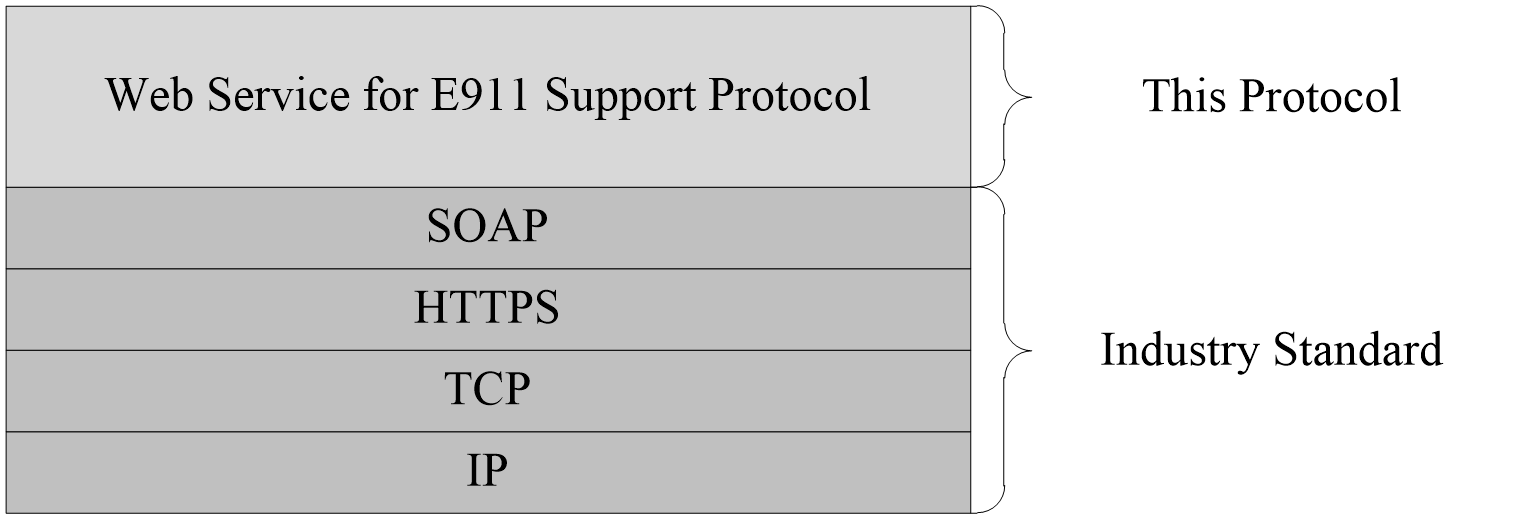 Figure 1: This protocol in relation to other protocolsPrerequisites/PreconditionsFor a protocol client that uses this protocol with a protocol server, it is assumed that the protocol server has an operational SOAP1.1/HTTP1.1 /TCP/IP stack. It is also assumed that the protocol client has the fully qualified domain name (FQDN) of the protocol server to which the protocol client will connect. The protocol client can obtain the FQDN of the protocol server via a different channel, for example, the Session Initiation Protocol (SIP) signaling channel. The protocol server also requires that the protocol client be able to negotiate Hypertext Transfer Protocol (HTTP) over Transport Layer Security (TLS) to establish the connection.Applicability StatementThis protocol is designed so that a client can acquire the location that can be passed on with an E911(Enhanced 911 call with location information in it) call, so that a public safety answering point (PSAP) can dispatch emergency help to the correct destination. The locations returned can also be used by the client to publish presence information.Versioning and Capability NegotiationNone.Vendor-Extensible FieldsNone.Standards AssignmentsNone.MessagesTransportThis protocol uses SOAP, as specified in [SOAP1.1], over HTTPS as specified in section 1.4. The protocol uses the security model described in section 5.<1>Common Message SyntaxThis section contains common definitions that are used by this protocol. The syntax of the definitions uses XML schema, as specified in [XMLSCHEMA1/2] and [XMLSCHEMA2/2], and WSDL, as specified in [WSDL].NamespacesThis specification defines and references various XML namespaces using the mechanisms specified in [XMLNS]. Although this specification associates a specific XML namespace prefix for each XML namespace that is used, the choice of any particular XML namespace prefix is implementation-specific and not significant for interoperability.MessagesNone.ElementsThe following table summarizes the set of common XML schema element definitions defined by this specification. XML schema element definitions that are specific to a particular operation are described with the operation..EntityThe Entity element contains the Uniform Resource Identifier (URI) that the Location Object returned in the Presence Information Data Format (PIDF) document references. It is expected to be the URI of the user making the Web service request.The schema for this element is as follows:<xsd:element minOccurs="1" maxOccurs="1" name="Entity" type="tns:restrictedAnyURI" />ReturnCodeThe ReturnCode element contains the return code in the response, indicating whether the request succeeded or the reason for failure.The schema for this element is as follows:<xsd:element minOccurs="1" maxOccurs="1" name="ReturnCode" type="tns:ReturnCodeType" />The ReturnCodeType type and each of the values it can take are described in section 2.2.5.1.presenceListThe presenceList element contains the list of pidf:presence elements in the response, each of which contains a location object.The schema for this element is as follows:<xsd:element minOccurs="0" maxOccurs="1" name="presenceList" type="tns:presenceListType" />The presenceListType type is described in section 2.2.4.1.Complex TypesThe following table summarizes the set of common XML schema complex type definitions defined by this specification. XML schema complex type definitions that are specific to a particular operation are described with the operation.presenceListTypeThe presenceListType complex type contains a list of pidf:presence elements. The pidf:presence element, as defined by PIDF [RFC3863], has a GEOPRIV Location Object, as defined in [RFC4119], extension for the status value embedded in it. The location-info element embedded in the geopriv element MUST conform to the Civic Location Format defined in [RFC5139]. The client ignores all except the following elements returned in the Civic Address: country/region, A1, A3, PRD, RD, STS, POD, HNO, HNS, LOC, NAM, PC. If the address cannot be trusted to match the network identifiers specified in the location request, the method element embedded in the geopriv element MUST have the value "Manual".The schema for this type is as follows:<xsd:complexType name="presenceListType">    <xsd:sequence>        <xsd:element minOccurs="0" maxOccurs="unbounded" ref="pidf:presence" />    </xsd:sequence></xsd:complexType>Simple TypesThe following table summarizes the set of common XML schema simple type definitions defined by this specification. XML schema simple type definitions that are specific to a particular operation are described with the operation.ReturnCodeTypeThe ReturnCodeType simple type contains the return code indicating whether the request succeeded or the reason for failure. The return code can be one of the following four values:200=Success400=Bad Request404=Not Found500=Internal Server ErrorThe schema for this type is as follows:<xsd:simpleType name="ReturnCodeType">    <xsd:annotation>        <xsd:documentation>200=Success; 400=Bad Request; 404=Not Found; 500=Internal Server Error;</xsd:documentation>    </xsd:annotation>    <xsd:restriction base="xsd:string">        <xsd:enumeration value="200" />        <xsd:enumeration value="400" />        <xsd:enumeration value="404" />        <xsd:enumeration value="500" />    </xsd:restriction></xsd:simpleType>restrictedAnyURIThe restrictedAnyURI simple type is the same as the xsd:anyURI simple type, except that the length of restrictedAnyURI is restricted to a value from 1 through 64<2>. The schema for this type is as follows:<xsd:simpleType name="restrictedAnyURI">    <xsd:annotation>        <xsd:documentation>anyURI but bounded to length between 1 and 64.</xsd:documentation>    </xsd:annotation>    <xsd:restriction base="xsd:anyURI">        <xsd:minLength value="1" />        <xsd:maxLength value="64" />    </xsd:restriction></xsd:simpleType>AttributesThis specification does not define any common XML schema attribute definitions.GroupsThis specification does not define any common XML schema group definitions.Attribute GroupsThis specification does not define any common XML schema attribute group definitions.Common Data StructuresThis specification does not define any common XML schema data structures.Protocol DetailsThe client side of this protocol is simply a pass-through. That is, no additional timers or other state is required on the client side of this protocol. Calls made by the higher-layer protocol or application are passed directly to the transport, and the results returned by the transport are passed directly back to the higher-layer protocol or application.Server DetailsThe Location Information Service listens on a port type called ILIService. The interface exposes two operations called GetLocations and GetLocationsInCity.Abstract Data ModelThis section describes a conceptual model of possible data organization that an implementation maintains to participate in this protocol. The described organization is provided to facilitate the explanation of how the protocol behaves. This document does not mandate that implementations adhere to this model as long as their external behavior is consistent with that described in this document.The Location Information Service does not retain any state between requests, but conceptually has access to configuration that maps network identifiers such as the following:Wireless Access Point Basic Service Set Identifier—mapped as WAPBSSIDReceived Signal Strength Indication—mapped as RSSIMedia Access Control Address—mapped as MACChassis—mapped as ChassisID, which is a binary large object (BLOB) representing the ChassisID type-length-value (TLV), as defined by [IEEE802.1AB]Port—mapped as PortID, which is a BLOB representing the PortID type-length-value (TLV), as defined by [IEEE802.1AB]Subnet—mapped as SubnetIDInternet Protocol Address to Locations—mapped as IPTimersNone.InitializationAs part of initialization, the server MUST start listening for incoming requests on an HTTPS Uniform Resource Locator (URL). The client MUST have access to this HTTPS URL and can obtain the URL by a channel that is separate from the HTTPS channel used for retrieving locations, for example, through SIP.Message Processing Events and Sequencing RulesThe following table summarizes the list of WSDL operations as defined by this specification:GetLocationsThe following excerpt from this protocol's WSDL specifies the messages that constitute this operation.<wsdl:operation name="GetLocations">  <wsdl:input wsaw:Action="LIService/GetLocations" name="GetLocationsRequest" message="tns:GetLocationsRequest" />  <wsdl:output wsaw:Action="LIService/GetLocationsResponse" name="GetLocationsResponse" message="tns:GetLocationsResponse" /></wsdl:operation>When a client needs to request a location, a Transmission Control Protocol (TCP) connection MUST be made to the server and Secure Sockets Layer (SSL) MUST be negotiated. The address of the server that makes the TCP connection can be obtained through a different channel, such as SIP. After successful SSL negotiation, a SOAP HTTP request, GetLocationsRequest message, MUST be constructed with a SOAP body containing the GetLocationsRequest element.On receiving a GetLocationsRequest request, the server queries its repository of locations to get all of the locations that match the network identifiers specified in the request. The order in which these locations are looked up by using the network identifiers is WAPBSSID, ChassisID+PortID, ChassisID, SubnetID, MAC. This order, however, is implementation-specific and depends on what is considered the most-appropriate location match by the server. After obtaining a location match, the server MUST construct the GetLocationsResponse message, containing the GetLocationsResponse element, and it MUST send the message in the SOAP HTTP response, which is a 2xx response to a SOAP HTTP request. In case of errors, the GetLocationsResponse message MUST specify the error that was encountered by the server, and the error MUST be sent in the 2xx SOAP HTTP response. The GetLocationsResponse message is specified in section 3.1.4.1.1.2. Errors in protocols and in the security model described in section 2.1 and section 1.4 SHOULD be handled per their own specifications.MessagesThe following table summarizes the set of WSDL message definitions that are specific to this operation.GetLocationsRequestThe GetLocationsRequest SOAP message is a request that is sent from the client to retrieve the locations of the endpoint. This message can be sent just after login and whenever the client endpoint connects to another wireless access point, but it is implementation-specific. The request information MUST be captured in the GetLocationsRequest element in the SOAP body of the message. The GetLocationsRequest element is specified in section 3.1.4.1.2.1.<3> GetLocationsResponseThe GetLocationsResponse SOAP message is a response that is sent by the server after it executes a request to retrieve the locations of the endpoint. This message contains the locations that match the network identifiers specified in the request. The result is represented in the GetLocationsResponse element, which MUST be in the SOAP body of the SOAP message. The GetLocationsResponse element is specified in section 3.1.4.1.2.2. If the server is able to successfully match any locations for the network identifiers, the response element contains the locations matched and a ReturnCodeType indicating success. These locations are included in the complex type presenceListType, which is specified in section 2.2.4. In case of an error, the response element MUST specify the reason for the failure to retrieve locations in the simple type ReturnCodeType, which is specified in section 2.2.5. Because no location matches occur in the case of an error, the presenceListType complex type will not be present in such a case.ElementsThe following table summarizes the XML schema element definitions that are specific to this operation.GetLocationsRequestThe GetLocationsRequest element is the overall container of the information that is sent in the SOAP request to retrieve locations for network identifiers. The schema of the request body within the SOAP envelope is as follows:<4><xsd:element name="GetLocationsRequest">    <xsd:complexType>        <xsd:sequence>            <xsd:element minOccurs="1" maxOccurs="1" name="Entity" type="tns:restrictedAnyURI" />            <xsd:element minOccurs="0" maxOccurs="1" name="WAPBSSID" type="tns:EnetMacAddressType" />            <xsd:element minOccurs="0" maxOccurs="1" name="RSSI" type="xsd:unsignedByte" />            <xsd:element minOccurs="0" maxOccurs="1" name="MAC" type="tns:EnetMacAddressType" />            <xsd:element minOccurs="0" maxOccurs="1" name="ChassisID" type="tns:LLDPChassisIDOrPortIDTLVType" />            <xsd:element minOccurs="0" maxOccurs="1" name="PortID" type="tns:LLDPChassisIDOrPortIDTLVType" />            <xsd:element minOccurs="0" maxOccurs="1" name="SubnetID" type="tns:IPAddress" />            <xsd:element minOccurs="0" maxOccurs="1" name="IP" type="tns:IPAddress" />        </xsd:sequence>    </xsd:complexType></xsd:element>GetLocationsResponseThe GetLocationsResponse element is the overall container in the response to the GetLocationsRequest request. GetLocationsResponse encapsulates the results of the operation to retrieve locations for network identifiers. It contains an optional presenceList element of type presenceListType, and one ReturnCode element of type ReturnCodeType. The schema for this element within the SOAP envelope is as follows.<xsd:element name="GetLocationsResponse">  <xsd:complexType>     <xsd:sequence>        <xsd:element minOccurs="1" maxOccurs="1" name="ReturnCode" type="tns:ReturnCodeType" />        <xsd:element minOccurs="0" maxOccurs="1" name="presenceList" type="tns:presenceListType" />    </xsd:sequence>  </xsd:complexType></xsd:element>Complex TypesNone.Simple TypesNone.AttributesNone.GroupsNone.Attribute GroupsNone.GetLocationsInCityThe following excerpt from the WSDL for this protocol specifies the messages that constitute this operation.<wsdl:operation name="GetLocationsInCity">  <wsdl:input wsaw:Action="LIService/GetLocationsInCity" name="GetLocationsInCityRequest" message="tns:GetLocationsInCityRequest" />  <wsdl:output wsaw:Action="LIService/GetLocationsInCityResponse" name="GetLocationsInCityResponse" message="tns:GetLocationsInCityResponse" /></wsdl:operation>When a client needs to request a location, a TCP connection MUST be made to the server and SSL MUST be negotiated. The address of the server that makes the TCP connection can be obtained through a different channel, such as SIP. After successful SSL negotiation, a SOAP HTTP request, GetLocationsInCityRequest message, MUST be constructed with a SOAP body containing the GetLocationsInCityRequest element.On receiving a GetLocationsInCityRequest request, the server queries its repository of locations to get all of the locations that match the city, state, and country/region specified in the request. After obtaining the locations, the server MUST construct the GetLocationsInCityResponse message, containing the GetLocationsInCityResponse element, and it MUST send the message in the SOAP HTTP response, which is a 2xx response to a SOAP HTTP request. In case of errors, the GetLocationsInCityResponse message MUST specify the error that was encountered by the server, and the error MUST be sent in the 2xx SOAP HTTP response. The GetLocationsInCityResponse message is specified in section 3.1.4.2.1.2. Errors in protocols and in the security model described in section 2.1 and section 1.4 SHOULD be handled per their own specifications.MessagesThe following WSDL message definitions are specific to this operation.GetLocationsInCityRequestThe GetLocationsInCityRequest SOAP message is a request that is sent from the client, as a result of a user action to retrieve locations in a city. The request information MUST be captured in the GetLocationsInCityRequest element in the SOAP body of the message. The GetLocationsInCityRequest element is specified in section 3.1.4.2.2.1.GetLocationsInCityResponseThe GetLocationsInCityResponse SOAP message is a response that is sent by the server after it executes a request to retrieve locations in a city. This message contains the result of matching locations in the repository with the city, state, and country/region specified in the request. The result is represented in the GetLocationsInCityResponse element, which MUST be in the SOAP body of the SOAP message. The GetLocationsInCityResponse element is specified in section 3.1.4.2.2.2. If the server is able to successfully match any locations for the city, state and country/region, the response element contains the locations matched and a ReturnCodeType indicating success. These locations are included in the complex type presenceListType, which is specified in section 2.2.4. In case of an error, the response element MUST specify the reason for the failure to retrieve locations in the simple type ReturnCodeType, which is specified in section 2.2.5. Because no location matches occur in the case of an error, the presenceListType complex type will not be present in such a case.ElementsThe following table summarizes the XML schema element definitions that are specific to this operation.GetLocationsInCityRequestThe GetLocationsInCityRequest element is the overall container of the information that is sent in the SOAP request to retrieve locations for city, state, and country/region. The schema of the request body within the SOAP envelope is as follows.<xsd:element name="GetLocationsInCityRequest">    <xsd:complexType>        <xsd:sequence>            <xsd:element minOccurs="1" maxOccurs="1" name="Entity" type="tns:restrictedAnyURI" />            <xsd:element minOccurs="1" maxOccurs="1" name="Country" type="ca:iso3166a2" />            <xsd:element minOccurs="1" maxOccurs="1" name="State" type="tns:StateType" />            <xsd:element minOccurs="1" maxOccurs="1" name="City" type="tns:CityType" />        </xsd:sequence>    </xsd:complexType></xsd:element>GetLocationsInCityResponseThe GetLocationsInCityResponse element is the overall container in the response to the GetLocationsInCityRequest request. GetLocationsInCityResponse encapsulates the results of the operation to retrieve locations for city, state, and country/region. It contains an optional presenceList element of type presenceListType, and one ReturnCode element of type ReturnCodeType. The schema for this element within the SOAP envelope is as follows.<xsd:element name="GetLocationsInCityResponse">  <xsd:complexType>     <xsd:sequence>        <xsd:element minOccurs="1" maxOccurs="1" name="ReturnCode" type="tns:ReturnCodeType" />        <xsd:element minOccurs="0" maxOccurs="1" name="presenceList" type="tns:presenceListType" />    </xsd:sequence>  </xsd:complexType></xsd:element>Complex TypesNone.Simple TypesThe following table summarizes the XML schema simple type definitions that are specific to this operation.CityTypeThe CityType simple type is a string that has a length of from 1 through 64 and that represents the city.The schema is as follows:<xsd:simpleType name="CityType">    <xsd:annotation>        <xsd:documentation>any string of length between 1 and 64.</xsd:documentation>    </xsd:annotation>    <xsd:restriction base="xsd:string">        <xsd:minLength value="1" />        <xsd:maxLength value="64" />    </xsd:restriction></xsd:simpleType>StateTypeThe StateType simple type is a string of length 2 that represents the state.The schema is as follows:<xsd:simpleType name="StateType">    <xsd:annotation>        <xsd:documentation>any string of length 2.</xsd:documentation>    </xsd:annotation>    <xsd:restriction base="xsd:string">        <xsd:minLength value="2" />        <xsd:maxLength value="2" />    </xsd:restriction></xsd:simpleType>AttributesNone.GroupsNone.Attribute GroupsNone.Timer EventsNone.Other Local EventsNone.Protocol ExamplesTo retrieve the location for the network identifiers of a client, the protocol client constructs the following WSDL message.<soap:Body>  <GetLocationsRequest xmlns:xsi="http://www.w3.org/2001/XMLSchema-instance" xmlns:xsd="http://www.w3.org/2001/XMLSchema">    <Entity>sip:voip_911_user1@contoscovdomain.com</Entity>    <!-- <WAPBSSID>string</WAPBSSID> -->    <RSSI>0</RSSI>    <MAC>12-22-22-22-22-22</MAC>    <!-- <ChassisID>base64Binary</ChassisID> -->    <!-- <PortID>base64Binary</PortID> -->    <SubnetID>192.168.0.0</SubnetID>    <IP>192.168.0.244</IP>  </GetLocationsRequest></soap:Body>The protocol server then responds with the following.<5><soap:Body>  <GetLocationsResponse xmlns:xsi="http://www.w3.org/2001/XMLSchema-instance" xmlns:xsd="http://www.w3.org/2001/XMLSchema">    <ReturnCode>200</ReturnCode>    <presenceList>      <presence entity="sip:voip_911_user1@contoscovdomain.com" xmlns="urn:ietf:params:xml:ns:pidf">        <tuple id="_LIS:0">          <status>            <geopriv xmlns="urn:ietf:params:xml:ns:pidf:geopriv10">              <location-info>                <civicAddress xmlns="urn:ietf:params:xml:ns:pidf:geopriv10:civicAddr">                  <country>US</country>                  <A1>WA</A1>                  <A3>Redmond</A3>                  <PRD />                  <RD>163rd</RD>                  <STS>Ave</STS>                  <POD>NE</POD>                  <HNO>3910</HNO>                  <HNS />                  <LOC>30/3351</LOC>                  <NAM>Microsoft</NAM>                  <PC>98052</PC>                </civicAddress>              </location-info>            </geopriv>          </status>        </tuple>      </presence>    </presenceList>  </GetLocationsResponse></soap:Body>To retrieve the locations for the city, state, and country/region specified by a client, the protocol client constructs the following WSDL message.<soap:Body>  <GetLocationsInCityRequest xmlns:xsi="http://www.w3.org/2001/XMLSchema-instance" xmlns:xsd="http://www.w3.org/2001/XMLSchema">    <Entity>sip:voip_911_user1@vcontoscodomain.com</Entity>    <Country>US</Country>    <State>WA</State>    <City>San Francisco</City>  </GetLocationsInCityRequest></soap:Body>The protocol server then responds with the following.<soap:Body>  <GetLocationsInCityResponse xmlns:xsi="http://www.w3.org/2001/XMLSchema-instance" xmlns:xsd="http://www.w3.org/2001/XMLSchema">    <ReturnCode>404</ReturnCode>  </GetLocationsInCityResponse></soap:Body>SecuritySecurity Considerations for ImplementersThis protocol allows HTTP connections only over SSL. Users are authenticated using Kerberos v5 and NT LAN Manager (NTLM) Authentication Protocol authentication methods. NTLM is described in [MS-NLMP]. Clients can also be authenticated using the SPNEGO-based Kerberos and NTLM HTTP authentication, as described in [RFC4559]. Clients can also be authenticated using custom certificate-based authentication, as described in [MS-OCAUTHWS]. Index of Security ParametersNone.Appendix A: Full WSDLFor ease of implementation, the full WSDL and schema are provided in this appendix.<?xml version="1.0" encoding="utf-8" ?><wsdl:definitions name="LIService"targetNamespace="urn:schema:Microsoft.Rtc.WebComponent.Lis.2010"xmlns:wsdl="http://schemas.xmlsoap.org/wsdl/"xmlns:wsaw="http://www.w3.org/2006/05/addressing/wsdl"xmlns:tns="urn:schema:Microsoft.Rtc.WebComponent.Lis.2010"xmlns:soap="http://schemas.xmlsoap.org/wsdl/soap/"xmlns:xsd="http://www.w3.org/2001/XMLSchema">    <wsdl:types>        <xsd:schema>          <xsd:import namespace= "urn:schema:Microsoft.Rtc.WebComponent.Lis.2010" schemaLocation="LIService.xsd" />        </xsd:schema>    </wsdl:types>    <wsdl:message name="GetLocationsRequest">        <wsdl:part name="parameters" element="tns:GetLocationsRequest" />    </wsdl:message>    <wsdl:message name="GetLocationsResponse">        <wsdl:part name="parameters" element="tns:GetLocationsResponse" />    </wsdl:message>    <wsdl:message name="GetLocationsInCityRequest">        <wsdl:part name="parameters" element="tns:GetLocationsInCityRequest" />    </wsdl:message>    <wsdl:message name="GetLocationsInCityResponse">        <wsdl:part name="parameters" element="tns:GetLocationsInCityResponse" />    </wsdl:message>    <wsdl:portType name="ILIService">        <wsdl:operation name="GetLocations">            <wsdl:input wsaw:Action="LIService/GetLocations" name="GetLocationsRequest" message="tns:GetLocationsRequest" />            <wsdl:output wsaw:Action="LIService/GetLocationsResponse" name="GetLocationsResponse" message="tns:GetLocationsResponse" />        </wsdl:operation>        <wsdl:operation name="GetLocationsInCity">            <wsdl:input wsaw:Action="LIService/GetLocationsInCity" name="GetLocationsInCityRequest" message="tns:GetLocationsInCityRequest" />            <wsdl:output wsaw:Action="LIService/GetLocationsInCityResponse" name="GetLocationsInCityResponse" message="tns:GetLocationsInCityResponse" />        </wsdl:operation>    </wsdl:portType>    <wsdl:binding name="LIServiceSoap" type="tns:ILIService">        <soap:binding transport="http://schemas.xmlsoap.org/soap/http" />        <wsdl:operation name="GetLocations">            <soap:operation soapAction="LIService/GetLocations" style="document" />            <wsdl:input name="GetLocationsRequest">                <soap:body use="literal" />            </wsdl:input>            <wsdl:output name="GetLocationsResponse">                <soap:body use="literal" />            </wsdl:output>        </wsdl:operation>        <wsdl:operation name="GetLocationsInCity">            <soap:operation soapAction="LIService/GetLocationsInCity" style="document" />            <wsdl:input name="GetLocationsInCityRequest">                <soap:body use="literal" />            </wsdl:input>            <wsdl:output name="GetLocationsInCityResponse">                <soap:body use="literal" />            </wsdl:output>        </wsdl:operation>    </wsdl:binding></wsdl:definitions>LIService.xsd referenced in the preceding WSDL is as follows.<?xml version="1.0"?><xsd:schema xmlns:xsd="http://www.w3.org/2001/XMLSchema"xmlns:ca="urn:ietf:params:xml:ns:pidf:geopriv10:civicAddr"xmlns:pidf="urn:ietf:params:xml:ns:pidf"xmlns="urn:schema:Microsoft.Rtc.WebComponent.Lis.2010"xmlns:tns="urn:schema:Microsoft.Rtc.WebComponent.Lis.2010"targetNamespace="urn:schema:Microsoft.Rtc.WebComponent.Lis.2010"elementFormDefault="qualified" attributeFormDefault="unqualified" version="1.1">    <xsd:import schemaLocation="CivicAddress.rfc5139.xsd" namespace="urn:ietf:params:xml:ns:pidf:geopriv10:civicAddr" />    <xsd:import schemaLocation="Pidf_LO.rfc3863.xsd" namespace="urn:ietf:params:xml:ns:pidf" />    <xsd:element name="GetLocationsRequest">        <xsd:complexType>            <xsd:sequence>                <xsd:element minOccurs="1" maxOccurs="1" name="Entity" type="tns:restrictedAnyURI" />                <xsd:element minOccurs="0" maxOccurs="1" name="WAPBSSID" type="tns:EnetMacAddressType" />                <xsd:element minOccurs="0" maxOccurs="1" name="RSSI" type="xsd:unsignedByte" />                <xsd:element minOccurs="0" maxOccurs="1" name="MAC" type="tns:EnetMacAddressType" />                <xsd:element minOccurs="0" maxOccurs="1" name="ChassisID" type="tns:LLDPChassisIDOrPortIDTLVType" />                <xsd:element minOccurs="0" maxOccurs="1" name="PortID" type="tns:LLDPChassisIDOrPortIDTLVType" />                <xsd:element minOccurs="0" maxOccurs="1" name="SubnetID" type="tns:IPAddress" />                <xsd:element minOccurs="0" maxOccurs="1" name="IP" type="tns:IPAddress" />            </xsd:sequence>        </xsd:complexType>    </xsd:element>    <xsd:element name="GetLocationsResponse">        <xsd:complexType>            <xsd:sequence>                <xsd:element minOccurs="1" maxOccurs="1" name="ReturnCode" type="tns:ReturnCodeType" />                <xsd:element minOccurs="0" maxOccurs="1" name="presenceList" type="tns:presenceListType" />            </xsd:sequence>        </xsd:complexType>    </xsd:element>    <xsd:element name="GetLocationsInCityRequest">        <xsd:complexType>            <xsd:sequence>                <xsd:element minOccurs="1" maxOccurs="1" name="Entity" type="tns:restrictedAnyURI" />                <xsd:element minOccurs="1" maxOccurs="1" name="Country" type="ca:iso3166a2" />                <xsd:element minOccurs="1" maxOccurs="1" name="State" type="tns:StateType" />                <xsd:element minOccurs="1" maxOccurs="1" name="City" type="tns:CityType" />            </xsd:sequence>        </xsd:complexType>    </xsd:element>    <xsd:element name="GetLocationsInCityResponse">        <xsd:complexType>            <xsd:sequence>                <xsd:element minOccurs="1" maxOccurs="1" name="ReturnCode" type="tns:ReturnCodeType" />                <xsd:element minOccurs="0" maxOccurs="1" name="presenceList" type="tns:presenceListType" />            </xsd:sequence>        </xsd:complexType>    </xsd:element>    <xsd:simpleType name="restrictedAnyURI">        <xsd:annotation>            <xsd:documentation>anyURI but bounded to length between 1 and 64.</xsd:documentation>        </xsd:annotation>        <xsd:restriction base="xsd:anyURI">            <xsd:minLength value="1" />            <xsd:maxLength value="64" />        </xsd:restriction>    </xsd:simpleType>    <xsd:simpleType name="StateType">        <xsd:annotation>            <xsd:documentation>any string of length 2.</xsd:documentation>        </xsd:annotation>        <xsd:restriction base="xsd:string">            <xsd:minLength value="2" />            <xsd:maxLength value="2" />        </xsd:restriction>    </xsd:simpleType>    <xsd:simpleType name="CityType">        <xsd:annotation>            <xsd:documentation>any string of length between 1 and 64.</xsd:documentation>        </xsd:annotation>        <xsd:restriction base="xsd:string">            <xsd:minLength value="1" />            <xsd:maxLength value="64" />        </xsd:restriction>    </xsd:simpleType>    <xsd:simpleType name="EnetMacAddressType">        <xsd:annotation>            <xsd:documentation>an Ethernet MAC address in IEEE 802 standard format human-readable form. http://en.wikipedia.org/wiki/MAC_address</xsd:documentation>        </xsd:annotation>        <xsd:restriction base="xsd:string">            <xsd:pattern value="(([a-fA-F0-9]{1,2}-){5})([a-fA-F0-9]{1,2})" />        </xsd:restriction>    </xsd:simpleType>    <xsd:simpleType name="IPAddress">        <xsd:annotation>            <xsd:documentation>an IP (v4 or v6) address.</xsd:documentation>        </xsd:annotation>        <xsd:restriction base="xsd:string">            <xsd:minLength value="0" />            <xsd:maxLength value="39" />            <xsd:pattern value="((25[0-5]|2[0-4][0-9]|1[0-9][0-9]|[1-9][0-9]|[0-9])\.){3}(25[0-5]|2[0-4][0-9]|1[0-9][0-9]|[1-9][0-9]|[0-9])" />            <xsd:pattern value="(([0-9a-fA-F]{1,4}:){7})([0-9a-fA-F]{1,4})" />            <xsd:pattern value="(([0-9a-fA-F]{1,4}:){6})(([0-9]{1,3}\.[0-9]{1,3}\.[0-9]{1,3}\.[0-9]{1,3}))" />            <xsd:pattern value="(((?>[0-9a-fA-F]{1,4}):)*((?>[0-9a-fA-F]{1,4})))*(::)(((?>[0-9a-fA-F]{1,4}):)*((?>[0-9a-fA-F]{1,4})))*" />            <xsd:pattern value="(((?>[0-9a-fA-F]{1,4}):)*((?>[0-9a-fA-F]{1,4})))*(::)(((?>[0-9a-fA-F]{1,4}):)*((?>[0-9a-fA-F]{1,4})))*(([0-9]{1,3}\.[0-9]{1,3}\.[0-9]{1,3}\.[0-9]{1,3}))" />        </xsd:restriction>    </xsd:simpleType>    <xsd:simpleType name="LLDPChassisIDOrPortIDTLVType">        <xsd:annotation>            <xsd:documentation>a Link Layer Discovery Protocol TLV.</xsd:documentation>        </xsd:annotation>        <xsd:restriction base="xsd:base64Binary">            <xsd:minLength value="0" />            <xsd:maxLength value="258" />        </xsd:restriction>    </xsd:simpleType>    <xsd:complexType name="presenceListType">        <xsd:sequence>            <xsd:element minOccurs="0" maxOccurs="unbounded" ref="pidf:presence" />        </xsd:sequence>    </xsd:complexType>    <xsd:simpleType name="ReturnCodeType">        <xsd:annotation>            <xsd:documentation>200=Success; 400=Bad Request; 404=Not Found; 500=Internal Server Error;</xsd:documentation>        </xsd:annotation>        <xsd:restriction base="xsd:string">            <xsd:enumeration value="200" />            <xsd:enumeration value="400" />            <xsd:enumeration value="404" />            <xsd:enumeration value="500" />        </xsd:restriction>    </xsd:simpleType></xsd:schema>CivicAddress.rfc5139..xsd referenced in the LIService.xsd is as follows:<?xml version="1.0"?>   <xsd:schema     targetNamespace="urn:ietf:params:xml:ns:pidf:geopriv10:civicAddr"     xmlns:xsd="http://www.w3.org/2001/XMLSchema"     xmlns:ca="urn:ietf:params:xml:ns:pidf:geopriv10:civicAddr"     xmlns:xml="http://www.w3.org/XML/1998/namespace"     elementFormDefault="qualified" attributeFormDefault="unqualified">  <xsd:import namespace="http://www.w3.org/XML/1998/namespace"             schemaLocation="http://www.w3.org/2001/xml.xsd"/>  <xsd:simpleType name="iso3166a2">    <xsd:restriction base="xsd:token">      <xsd:pattern value="[A-Z]{2}"/>    </xsd:restriction>  </xsd:simpleType>  <xsd:complexType name="caType">    <xsd:simpleContent>      <xsd:extension base="xsd:token">        <xsd:attribute ref="xml:lang" use="optional"/>      </xsd:extension>    </xsd:simpleContent>  </xsd:complexType>  <xsd:element name="civicAddress" type="ca:civicAddress"/>  <xsd:complexType name="civicAddress">    <xsd:sequence>      <xsd:element name="country" type="ca:iso3166a2" minOccurs="0"/>      <xsd:element name="A1" type="ca:caType" minOccurs="0"/>      <xsd:element name="A2" type="ca:caType" minOccurs="0"/>      <xsd:element name="A3" type="ca:caType" minOccurs="0"/>      <xsd:element name="A4" type="ca:caType" minOccurs="0"/>      <xsd:element name="A5" type="ca:caType" minOccurs="0"/>      <xsd:element name="A6" type="ca:caType" minOccurs="0"/>      <xsd:element name="PRM" type="ca:caType" minOccurs="0"/>      <xsd:element name="PRD" type="ca:caType" minOccurs="0"/>      <xsd:element name="RD" type="ca:caType" minOccurs="0"/>      <xsd:element name="STS" type="ca:caType" minOccurs="0"/>      <xsd:element name="POD" type="ca:caType" minOccurs="0"/>      <xsd:element name="POM" type="ca:caType" minOccurs="0"/>      <xsd:element name="RDSEC" type="ca:caType" minOccurs="0"/>      <xsd:element name="RDBR" type="ca:caType" minOccurs="0"/>      <xsd:element name="RDSUBBR" type="ca:caType" minOccurs="0"/>      <xsd:element name="HNO" type="ca:caType" minOccurs="0"/>      <xsd:element name="HNS" type="ca:caType" minOccurs="0"/>      <xsd:element name="LMK" type="ca:caType" minOccurs="0"/>      <xsd:element name="LOC" type="ca:caType" minOccurs="0"/>      <xsd:element name="FLR" type="ca:caType" minOccurs="0"/>      <xsd:element name="NAM" type="ca:caType" minOccurs="0"/>      <xsd:element name="PC" type="ca:caType" minOccurs="0"/>      <xsd:element name="BLD" type="ca:caType" minOccurs="0"/>      <xsd:element name="UNIT" type="ca:caType" minOccurs="0"/>      <xsd:element name="ROOM" type="ca:caType" minOccurs="0"/>      <xsd:element name="SEAT" type="ca:caType" minOccurs="0"/>      <xsd:element name="PLC" type="xsd:token" minOccurs="0"/>      <xsd:element name="PCN" type="ca:caType" minOccurs="0"/>      <xsd:element name="POBOX" type="ca:caType" minOccurs="0"/>      <xsd:element name="ADDCODE" type="ca:caType" minOccurs="0"/>      <xsd:any namespace="##other" processContents="lax" minOccurs="0" maxOccurs="unbounded"/>    </xsd:sequence>    <xsd:anyAttribute namespace="##any" processContents="lax"/>  </xsd:complexType></xsd:schema>Pidf_LO.rfc3863.xsd referenced in the LIService.xsd is as follows<6>:<?xml version="1.0" encoding="utf-8"?><!-- Created with Liquid XML Studio 0.9.7.0 (http://www.liquid-technologies.com) --><xsd:schema xmlns:tns="urn:ietf:params:xml:ns:pidf" attributeFormDefault="unqualified" elementFormDefault="qualified" targetNamespace="urn:ietf:params:xml:ns:pidf" xmlns:gp="urn:ietf:params:xml:ns:pidf:geopriv10" xmlns:ms="urn:schema:Rtc.LIS.msftE911PidfExtn.2008" xmlns:xsd="http://www.w3.org/2001/XMLSchema">  <xsd:import schemaLocation="http://www.w3.org/2001/xml.xsd" namespace="http://www.w3.org/XML/1998/namespace" />  <xsd:import schemaLocation="Geopriv_CA.rfc4119.xsd" namespace="urn:ietf:params:xml:ns:pidf:geopriv10" />  <xsd:import schemaLocation="MsftE911PidfExtn.2008.xsd" namespace="urn:schema:Rtc.LIS.msftE911PidfExtn.2008" />  <xsd:element name="presence" type="tns:presence" />  <xsd:complexType name="presence">    <xsd:sequence>      <xsd:element minOccurs="0" maxOccurs="unbounded" name="tuple" type="tns:tuple" />      <xsd:element minOccurs="0" maxOccurs="unbounded" name="note" type="tns:note" />      <xsd:any minOccurs="0" maxOccurs="unbounded" namespace="##other" processContents="lax" />    </xsd:sequence>    <xsd:attribute name="entity" type="xsd:anyURI" use="required" />  </xsd:complexType>  <xsd:complexType name="tuple">    <xsd:sequence>      <xsd:element name="status" type="tns:status" />      <xsd:any minOccurs="0" maxOccurs="unbounded" namespace="##other" processContents="lax" />      <xsd:element minOccurs="0" name="contact" type="tns:contact" />      <xsd:element minOccurs="0" maxOccurs="unbounded" name="note" type="tns:note" />      <xsd:element minOccurs="0" name="timestamp" type="xsd:dateTime" />    </xsd:sequence>    <xsd:attribute name="id" type="xsd:ID" use="required" />  </xsd:complexType>  <xsd:complexType name="status">    <xsd:sequence>      <xsd:element minOccurs="0" name="basic" type="tns:basic" />      <!--We pass out the geopriv and msftE911PidfExtn elements as part of PIDF-LO. Added these explicitly to the schema for ease of use of generated code. We could add more in the future, so partners should continue to reference the original rfc3863 schema that allows extensibility-->      <xsd:element minOccurs="0" ref="gp:geopriv" />      <xsd:element minOccurs="0" ref="ms:msftE911PidfExtn" />      <!--xsd:any minOccurs="0" maxOccurs="unbounded" namespace="##other" processContents="lax" /-->    </xsd:sequence>  </xsd:complexType>  <xsd:simpleType name="basic">    <xsd:restriction base="xsd:string">      <xsd:enumeration value="open" />      <xsd:enumeration value="closed" />    </xsd:restriction>  </xsd:simpleType>  <xsd:complexType name="contact">    <xsd:simpleContent>      <xsd:extension base="xsd:anyURI">        <xsd:attribute name="priority" type="tns:qvalue" />      </xsd:extension>    </xsd:simpleContent>  </xsd:complexType>  <xsd:complexType name="note">    <xsd:simpleContent>      <xsd:extension base="xsd:string">        <xsd:attribute ref="xml:lang" />      </xsd:extension>    </xsd:simpleContent>  </xsd:complexType>  <xsd:simpleType name="qvalue">    <xsd:restriction base="xsd:decimal">      <xsd:pattern value="0(.[0-9]{0,3})?" />      <xsd:pattern value="1(.0{0,3})?" />    </xsd:restriction>  </xsd:simpleType>  <xsd:attribute default="0" name="mustUnderstand" type="xsd:boolean">    <xsd:annotation>      <xsd:documentation>         This attribute may be used on any element within an optional         PIDF extension to indicate that the corresponding element must         be understood by the PIDF processor if the enclosing optional         element is to be handled.         </xsd:documentation>    </xsd:annotation>  </xsd:attribute></xsd:schema>MsftE911PidfExtn.2008.xsd referenced in the Pidf_LO.rfc3863.xsd is as follows:<?xml version="1.0" encoding="utf-8" ?><!--Created with Liquid XML Studio 6.1.18.0 (http://www.liquid-technologies.com)--><xsd:schema xmlns:tns="urn:schema:Rtc.LIS.msftE911PidfExtn.2008" attributeFormDefault="unqualified" elementFormDefault="qualified" targetNamespace="urn:schema:Rtc.LIS.msftE911PidfExtn.2008" xmlns:xsd="http://www.w3.org/2001/XMLSchema">  <xsd:element name="msftE911PidfExtn" type="tns:msftE911PidfExtn" />  <xsd:complexType name="msftE911PidfExtn">    <xsd:sequence>      <xsd:element minOccurs="1" maxOccurs="1" name="ConferenceUri" type="xsd:anyURI" />      <xsd:element minOccurs="1" maxOccurs="1" name="ConferenceMode" type="tns:ConferenceModeEnum" />      <xsd:any minOccurs="0" maxOccurs="unbounded" namespace="##other" processContents="lax" />    </xsd:sequence>    <xsd:anyAttribute namespace="##any" />  </xsd:complexType>  <xsd:simpleType name="ConferenceModeEnum">    <xsd:restriction base="xsd:token">      <xsd:enumeration value="oneway" />      <xsd:enumeration value="twoway" />    </xsd:restriction>  </xsd:simpleType></xsd:schema>Geopriv_CA.rfc4119.xsd referenced in the Pidf_LO.rfc3863.xsd is as follows:<?xml version="1.0" encoding="utf-8"?><!-- Created with Liquid XML Studio 0.9.7.0 (http://www.liquid-technologies.com) --><xsd:schema xmlns:gbp="urn:ietf:params:xml:ns:pidf:geopriv10:basicPolicy" xmlns:tns="urn:ietf:params:xml:ns:pidf:geopriv10" attributeFormDefault="unqualified" elementFormDefault="qualified" targetNamespace="urn:ietf:params:xml:ns:pidf:geopriv10" xmlns:ca="urn:ietf:params:xml:ns:pidf:geopriv10:civicAddr" xmlns:xs="http://www.w3.org/2001/XMLSchema">  <xsd:import schemaLocation="BasicGeoprivPolicyTypes.rfc4119.xsd" namespace="urn:ietf:params:xml:ns:pidf:geopriv10:basicPolicy" />  <xsd:import schemaLocation="CivicAddress.rfc5139.xsd" namespace="urn:ietf:params:xml:ns:pidf:geopriv10:civicAddr" />  <xsd:import schemaLocation="http://www.w3.org/2001/xml.xsd" namespace="http://www.w3.org/XML/1998/namespace" />  <xsd:element name="geopriv" type="tns:geopriv" />  <xsd:complexType name="geopriv">    <xsd:sequence>      <xsd:element minOccurs="1" maxOccurs="1" name="location-info" type="tns:locInfoType" />      <xsd:element minOccurs="1" maxOccurs="1" name="usage-rules" type="gbp:locPolicyType" />      <xsd:element minOccurs="0" maxOccurs="1" name="method" type="tns:locMethod" />      <xsd:element minOccurs="0" maxOccurs="1" name="provided-by" type="tns:locProvidedBy" />      <xsd:any minOccurs="0" maxOccurs="unbounded" namespace="##other" processContents="lax" />    </xsd:sequence>  </xsd:complexType>  <xsd:complexType name="locInfoType">    <xsd:sequence>      <xsd:element minOccurs="0" maxOccurs="1" ref="ca:civicAddress" />    </xsd:sequence>  </xsd:complexType>  <xsd:complexType name="locMethod">    <xsd:simpleContent>      <xsd:extension base="xsd:string">        <xsd:attribute ref="xml:lang" />      </xsd:extension>    </xsd:simpleContent>  </xsd:complexType>  <xsd:complexType name="locProvidedBy">    <xsd:sequence>      <xsd:any minOccurs="1" maxOccurs="unbounded" namespace="##other" processContents="skip" />    </xsd:sequence>  </xsd:complexType></xsd:schema>BasicGeoprivPolicyTypes.rfc4119.xsd referenced in the Geopriv_CA.rfc4119.xsd is as follows:<?xml version="1.0" encoding="utf-8"?><!-- Created with Liquid XML Studio 0.9.7.0 (http://www.liquid-technologies.com) --><xsd:schema xmlns:tns="urn:ietf:params:xml:ns:pidf:geopriv10:basicPolicy" attributeFormDefault="unqualified" elementFormDefault="qualified" targetNamespace="urn:ietf:params:xml:ns:pidf:geopriv10:basicPolicy" xmlns:xsd="http://www.w3.org/2001/XMLSchema">  <xsd:import schemaLocation="http://www.w3.org/2001/xml.xsd" namespace="http://www.w3.org/XML/1998/namespace" />  <xsd:complexType name="locPolicyType">    <xsd:sequence>      <xsd:element minOccurs="0" maxOccurs="1" name="retransmission-allowed" type="xsd:boolean" />      <xsd:element minOccurs="0" maxOccurs="1" name="retention-expiry" type="xsd:dateTime" />      <xsd:element minOccurs="0" maxOccurs="1" name="external-ruleset" type="xsd:anyURI" />      <xsd:element minOccurs="0" maxOccurs="1" name="note-well" type="tns:notewell" />      <xsd:any minOccurs="0" maxOccurs="unbounded" namespace="##other" processContents="lax" />    </xsd:sequence>  </xsd:complexType>  <xsd:complexType name="notewell">    <xsd:simpleContent>      <xsd:extension base="xsd:string">        <xsd:attribute ref="xml:lang" />      </xsd:extension>    </xsd:simpleContent>  </xsd:complexType></xsd:schema>Appendix B: Product BehaviorThe information in this specification is applicable to the following Microsoft products or supplemental software. References to product versions include updates to those products.Microsoft Lync Server 2010Microsoft Lync 2010Microsoft Lync Server 2013Microsoft Lync Client 2013/Skype for BusinessMicrosoft Skype for Business 2016Microsoft Skype for Business Server 2015Microsoft Skype for Business 2019Microsoft Skype for Business Server 2019Microsoft Skype for Business 2021Exceptions, if any, are noted in this section. If an update version, service pack or Knowledge Base (KB) number appears with a product name, the behavior changed in that update. The new behavior also applies to subsequent updates unless otherwise specified. If a product edition appears with the product version, behavior is different in that product edition.Unless otherwise specified, any statement of optional behavior in this specification that is prescribed using the terms "SHOULD" or "SHOULD NOT" implies product behavior in accordance with the SHOULD or SHOULD NOT prescription. Unless otherwise specified, the term "MAY" implies that the product does not follow the prescription.<1> Section 2.1:  Lync Server 2010, Lync 2010: These product versions support only Internet Protocol version 4 (IPv4). They do not support Internet Protocol version 6 (IPv6).<2> Section 2.2.5.2:  Lync Server 2010, Lync 2010: The limit is 1 to 454 characters.<3> Section 3.1.4.1.1.1:  Lync 2010: Lync 2010 populates the elements of the GetLocationsRequest request out of order. To interoperate with this client, the server needs to support requests that have the elements out of order. The out-of-order element sequence is specified in the product behavior note in section 3.1.4.1.2.1.<4> Section 3.1.4.1.2.1:  Lync 2010: The Lync 2010 implementation differs from the given schema, in the sense that it sends the GetLocationsRequest with a different order sequence of IP and MAC elements. To enable interoperability with Lync 2010, the server needs to use the following schema to validate the request.<xsd:element name="GetLocationsRequest">    <xsd:complexType>        <xsd:sequence>            <xsd:element minOccurs="1" maxOccurs="1" name="Entity" type="tns:restrictedAnyURI" />            <xsd:element minOccurs="0" maxOccurs="1" name="WAPBSSID" type="tns:EnetMacAddressType" />            <xsd:element minOccurs="0" maxOccurs="1" name="RSSI" type="xsd:unsignedByte" />            <xsd:element minOccurs="0" maxOccurs="1" name="IP" type="tns:IPAddress" />            <xsd:element minOccurs="0" maxOccurs="1" name="MAC" type="tns:EnetMacAddressType" />            <xsd:element minOccurs="0" maxOccurs="1" name="ChassisID" type="tns:LLDPChassisIDOrPortIDTLVType" />            <xsd:element minOccurs="0" maxOccurs="1" name="PortID" type="tns:LLDPChassisIDOrPortIDTLVType" />            <xsd:element minOccurs="0" maxOccurs="1" name="SubnetID" type="tns:IPAddress" />        </xsd:sequence>    </xsd:complexType></xsd:element><5> Section 4:  Lync Server 2010: Though attribute id of the element tuple, has the type xsd:ID, the Lync Server implementation currently differs in a way that it has a colon (:) character in its value in the server response.<6> Section 6:  Lync Server 2010, Lync 2010: Though attribute id of the complex type tuple has the type xsd:ID, the current implementations differ in that they have a colon (:) character in the id value in the response.Change TrackingThis section identifies changes that were made to this document since the last release. Changes are classified as Major, Minor, or None. The revision class Major means that the technical content in the document was significantly revised. Major changes affect protocol interoperability or implementation. Examples of major changes are:A document revision that incorporates changes to interoperability requirements.A document revision that captures changes to protocol functionality.The revision class Minor means that the meaning of the technical content was clarified. Minor changes do not affect protocol interoperability or implementation. Examples of minor changes are updates to clarify ambiguity at the sentence, paragraph, or table level.The revision class None means that no new technical changes were introduced. Minor editorial and formatting changes may have been made, but the relevant technical content is identical to the last released version.The changes made to this document are listed in the following table. For more information, please contact dochelp@microsoft.com.IndexAAbstract data model   server 15Applicability 10Attribute groups 14Attributes 14CCapability negotiation 10Change tracking 36Common data structures 14Complex types 12   presenceListType 13DData model - abstract   server 15EElements   Entity 12   presenceList 12   ReturnCode 12Entity element 12Events   local - server 22   timer - server 21Examples 23FFields - vendor-extensible 10Full WSDL 26GGlossary 6Groups 14IImplementer - security considerations 25Index of security parameters 25Informative references 9Initialization   server 15Introduction 6LLocal events   server 22MMessage processing   server 15Messages   attribute groups 14   attributes 14   common data structures 14   complex types 12   elements 11   Entity element 12   enumerated 11   groups 14   namespaces 11   presenceList element 12   presenceListType complex type 13   restrictedAnyURI simple type 14   ReturnCode element 12   ReturnCodeType simple type 13   simple types 13   syntax 11   transport 11NNamespaces 11Normative references 8OOperations   GetLocations 16   GetLocationsInCity 18Overview (synopsis) 9PParameters - security index 25Preconditions 10Prerequisites 10presenceList element 12presenceListType complex type 13Product behavior 34Protocol Details   overview 15RReferences 8   informative 9   normative 8Relationship to other protocols 9restrictedAnyURI simple type 14ReturnCode element 12ReturnCodeType simple type 13SSecurity   implementer considerations 25   parameter index 25Sequencing rules   server 15Server   abstract data model 15   GetLocations operation 16   GetLocationsInCity operation 18   initialization 15   local events 22   message processing 15   overview 15   sequencing rules 15   timer events 21   timers 15Simple types 13   restrictedAnyURI 14   ReturnCodeType 13Standards assignments 10Syntax   messages - overview 11TTimer events   server 21Timers   server 15Tracking changes 36Transport 11Types   complex 12   simple 13VVendor-extensible fields 10Versioning 10WWSDL 26DateRevision HistoryRevision ClassComments3/31/20100.1MajorInitial Availability4/30/20100.2EditorialRevised and edited the technical content6/7/20100.3EditorialRevised and edited the technical content6/29/20100.4EditorialChanged language and formatting in the technical content.7/23/20100.4NoneNo changes to the meaning, language, or formatting of the technical content.9/27/20101.0MajorSignificantly changed the technical content.11/15/20101.0NoneNo changes to the meaning, language, or formatting of the technical content.12/17/20101.0NoneNo changes to the meaning, language, or formatting of the technical content.3/18/20111.0NoneNo changes to the meaning, language, or formatting of the technical content.6/10/20111.0NoneNo changes to the meaning, language, or formatting of the technical content.1/20/20122.0MajorSignificantly changed the technical content.4/11/20122.0NoneNo changes to the meaning, language, or formatting of the technical content.7/16/20122.0NoneNo changes to the meaning, language, or formatting of the technical content.10/8/20122.0.1EditorialChanged language and formatting in the technical content.2/11/20132.0.1NoneNo changes to the meaning, language, or formatting of the technical content.7/30/20132.1MinorClarified the meaning of the technical content.11/18/20132.1NoneNo changes to the meaning, language, or formatting of the technical content.2/10/20142.1NoneNo changes to the meaning, language, or formatting of the technical content.4/30/20142.1NoneNo changes to the meaning, language, or formatting of the technical content.7/31/20142.1NoneNo changes to the meaning, language, or formatting of the technical content.10/30/20142.2MinorClarified the meaning of the technical content.3/30/20153.0MajorSignificantly changed the technical content.9/4/20153.0NoneNo changes to the meaning, language, or formatting of the technical content.7/15/20163.0NoneNo changes to the meaning, language, or formatting of the technical content.9/14/20163.0NoneNo changes to the meaning, language, or formatting of the technical content.4/27/20184.0MajorSignificantly changed the technical content.7/24/20185.0MajorSignificantly changed the technical content.8/28/20186.0MajorSignificantly changed the technical content.12/11/20186.1MinorClarified the meaning of the technical content.3/19/20196.2MinorClarified the meaning of the technical content.6/18/20196.2NoneNo changes to the meaning, language, or formatting of the technical content.8/17/20217.0MajorSignificantly changed the technical content.PrefixNamespace URIReferencesoaphttp://schemas.xmlsoap.org/wsdl/soap[SOAP1.1]xsdhttp://www.w3.org/2001/XMLSchema[XMLSCHEMA1/2], [XMLSCHEMA2/2]httphttp://schemas.xmlsoap.org/wsdl/http[RFC2616]caurn:ietf:params:xml:ns:pidf:geopriv10:civicAddr[RFC5139]pidfurn:ietf:params:xml:ns:pidf[RFC3863]wsawhttp://www.w3.org/2006/05/addressing/wsdl[WSA1.0]wsdlhttp://schemas.xmlsoap.org/wsdl[WSDL]tnsurn:schema:Microsoft.Rtc.WebComponent.Lis.2010ElementDescriptionEntityThe Uniform Resource Identifier (URI) that the Location Object returned in the Presence Information Data Format (PIDF) document references.ReturnCodeThe return code indicating whether the request succeeded or the reason for failure.presenceListList of pidf:presence elements each containing a location object.Complex typeDescriptionpresenceListTypeList of pidf:presence elements.Simple typeDescriptionReturnCodeTypeThe return code indicating whether the request succeeded or the reason for failure.restrictedAnyURIs:anyURI but bounded to length between 1 and 64.OperationDescriptionGetLocationsThis operation retrieves the most appropriate locations that match the network identifiers specified in a location request.GetLocationsInCityThis operation retrieves the locations in city, state, and country/region specified in the request.MessageDefinitionGetLocationsRequestA request from a client to retrieve the locations of the endpoint.GetLocationsResponseThe response from a server after it executes a request to retrieve the locations of an endpoint.ElementDefinitionGetLocationsRequestContainer in the request to retrieve the locations for network identifiers.GetLocationsResponseContainer in the response to a request to retrieve the locations for network identifiers.MessageDefinitionGetLocationsInCityRequestA request from a client to retrieve the locations in a city.GetLocationsInCityResponseThe response from a server after it executes a request to retrieve the locations in a city.ElementDefinitionGetLocationsInCityRequestContainer of the information in a request to retrieve locations in a city, state, and country/region.GetLocationsInCityResponseContainer of the information in a response to a request to retrieve locations in a city, state, and country/region.Simple typeDescriptionCityTypeA string of length between 1 and 64 that represents the City.StateTypeA string of length 2 that represents the State.SectionDescriptionRevision class7 Appendix B: Product BehaviorUpdated list of supported products.Major